[YOUR COMPANY NAME]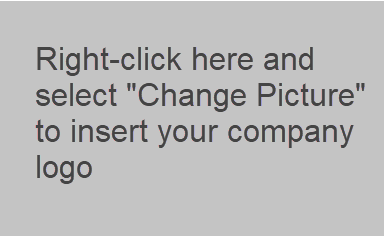 [ADDRESS LINE 1][ADDRESS LINE 2][CITY, STATE][ZIP CODE][PHONE NUMBER]6/24/2020LETTER OF AUTHORIZATION / CARRIER FACILITIES ASSIGNMENTThis Letter of Authorization (LOA) hereby serves as authorization for the purposes of allowing PacketFabric and/or their agent to establish connectivity in the following facility: [DATA CENTER][ADDRESS][CITY, STATE ZIP]As such, please use the following Channel Facility Assignment:Regards,Provisioning Team[COMPANY NAME]SPEED[PROVIDE THE SPEED YOU SELECTED FOR THE PORT]MODESMFCONNECTOR[LC OR SC]RACK[ENTER RACK NUMBER, IF APPLICABLE]PANEL[ENTER PATCH PANEL ID, IF APPLICABLE]PORT[ENTER PORT POSITION][ADD/REMOVE AS NEEDED][ADD/REMOVE AS NEEDED][ADD/REMOVE AS NEEDED]